Regning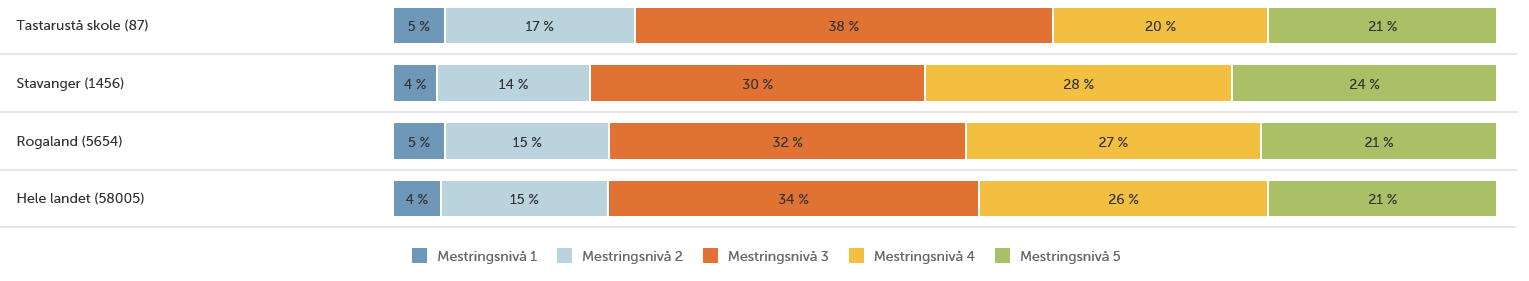 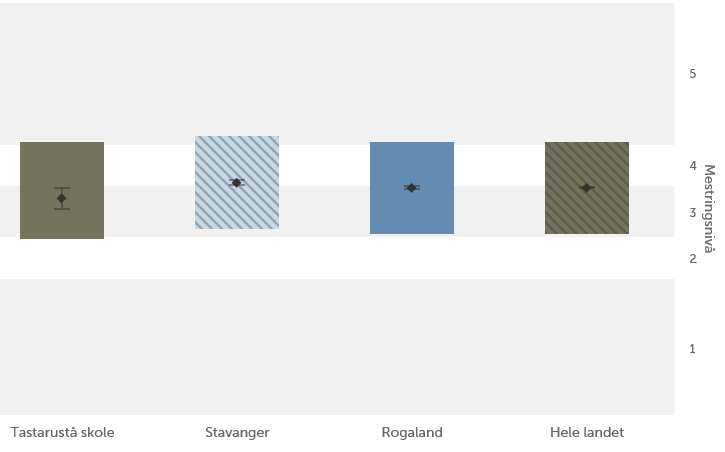 Lesing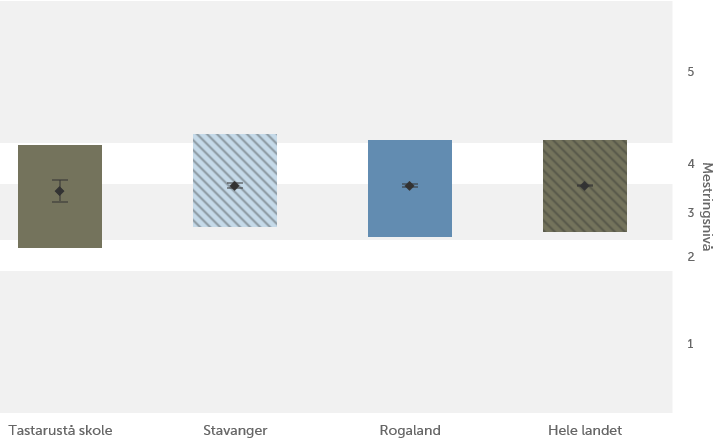 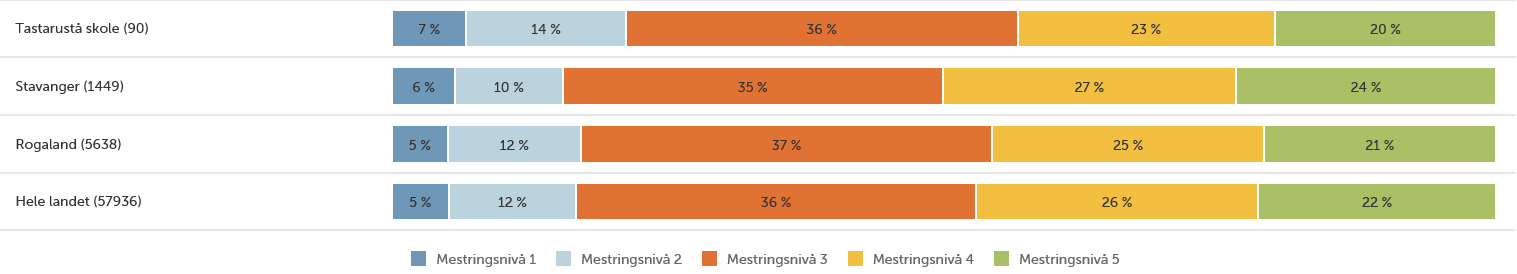 